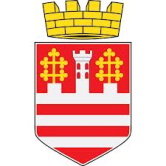 ОВЛАШЋЕЊЕДА СЕ ПОДНЕСЕ ИЗБОРНА ЛИСТА КАНДИДАТА ЗА ОДБОРНИКЕ СКУПШТИНЕ ГРАДСКЕ ОПШТИНЕ СТАРИ ГРАДОвлашћује се ___________________________________________________/име и презиме/________________________________________________________________/занимање/       /ЈМБГ/________________________________________________________________/пребивалиште и адреса стана/да у име ______________________________________________________________________________/назив подносиоца  Изборне листе – назив политичке странке- страначке коалиције- групе грађана/поднесе Изборној комисији Градске општине Стари град Изборну листу_______________________________________________________________________________(назив Изборне листе , са именом и презименом носиоца Изборне листе ако је одређен)за изборе за одборнике Скупштине Градске општине Стари град расписане за 26. април 2020. годинеУ Београду, ________________		/датум/                                              М.П.	                                           ________________________________		                                  /потпис/						_______________________________						/име и презиме лица које је статутом						Политичке странке, односно коалиционим						споразумом или споразумом о образовању						групе грађана овлашћено да их заступа/